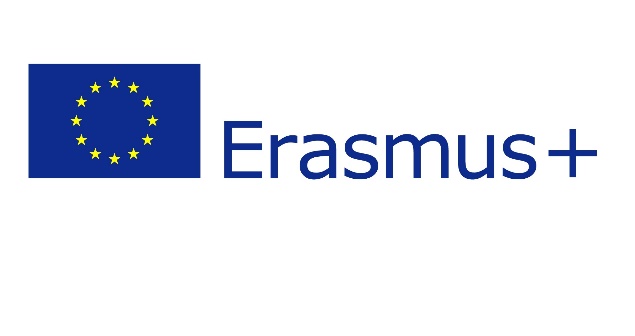 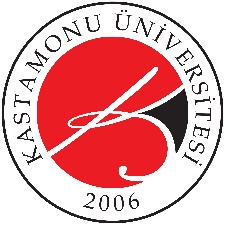 Öğrenci Bilgi FormuErasmus öğrenim/staj hareketliliğine katılacak öğrencilerin aşağıdaki formu doldurması gerekmektedir. Lütfen bu formu bilgisayar ortamında doldurup diğer belgelerinizle sisteme yükleyiniz.erasmus.kastamonu.edu.trÖğrencinin kişisel bilgileriÖğrencinin kişisel bilgileriÖğrencinin kişisel bilgileriÖğrencinin kişisel bilgileriÖğrencinin kişisel bilgileriAdı soyadı:Öğrenci numarası:TC kimlik numarası:Cinsiyeti: Kadın           Erkek Kadın           Erkek Kadın           Erkek Kadın           ErkekUyruğu:Doğum tarihi ve yeri:Cep telefonu:+90 +90 +90 +90 Kurumsal Eposta:…@ogr.kastamonu.edu.tr…@ogr.kastamonu.edu.tr…@ogr.kastamonu.edu.tr…@ogr.kastamonu.edu.trAlternatif Eposta:Adres:Acil durumda ulaşılacak kişi:(adı soyadı, telefonu,yakınlık durumu)(adı soyadı, telefonu,yakınlık durumu)Özel gereksinim durumu:Ziraat Bankası IBAN:(Kastamonu Şubesi, EURO)TRTRTRTRÖğrenim bilgileriÖğrenim bilgileriÖğrenim bilgileriÖğrenim bilgileriÖğrenim bilgileriFakülte/Yüksekokul/MYO:Bölüm/Program:Akademik danışmanı:Bölüm Erasmus koordinatörü:Ağırlıklı Genel Not Ortalaması:Nihai alacağı diploma: Önlisans     Lisans     Yüksek lisans    Doktora Önlisans     Lisans     Yüksek lisans    Doktora Önlisans     Lisans     Yüksek lisans    Doktora Önlisans     Lisans     Yüksek lisans    DoktoraÜniversite okuduğunuz yıl sayısı:(Erasmus ile yurtdışına gitmeden önce)(Erasmus ile yurtdışına gitmeden önce)(Erasmus ile yurtdışına gitmeden önce)Yabancı dil seviyesi:Daha önceki Erasmus deneyimi:(varsa, yıl ve dönemi)(varsa, yıl ve dönemi)Hareketlilik bilgileriHareketlilik türü: Öğrenim      Staj      Kısa Dönem Doktora Staj Öğrenim      Staj      Kısa Dönem Doktora Staj Öğrenim      Staj      Kısa Dönem Doktora Staj Öğrenim      Staj      Kısa Dönem Doktora StajHareketlilik şekli: Fiziksel      Sanal (Çevrimiçi) Fiziksel      Sanal (Çevrimiçi) Fiziksel      Sanal (Çevrimiçi) Fiziksel      Sanal (Çevrimiçi)Gidilecek ülke:Gidilecek üniversite/kuruluş:Hak kazanılan aylık hibe miktarı:Gidilecek akademik yıl ve dönem:Hareketlilik başlangıç tarihi:(gg/aa/yyyy)Hareketlilik bitiş tarihi:(gg/aa/yyyy)Kullanılan toplam AKTS kredisi:(varsa)Çevrimiçi Dil Desteği (OLS):(tarih / sonuç)Gidilecek ülkedeki adres bilgileri:Erasmus Ofisi tarafından doldurulacak kısımErasmus Ofisi tarafından doldurulacak kısımErasmus Ofisi tarafından doldurulacak kısımErasmus Ofisi tarafından doldurulacak kısımErasmus Ofisi tarafından doldurulacak kısımProje numarası:Hesaplanan toplam hibe:İlk taksit miktarı/ödeme tarihi:İkinci taksit miktarı/ödeme tarihi:Açıklamalar: